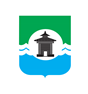 Российская ФедерацияИркутская областьМуниципальное образование «Братский район»Контрольно-счетный органул. Комсомольская, д. 28 «а», г.Братск, Иркутская область, тел./факс 8(3953) 411126ЗАКЛЮЧЕНИЕ №37по результатам внешней проверки годового отчета об исполнении бюджета Шумиловского муниципального образованияза 2022 годг. Братск 	 «28» апреля 2023 годаНастоящее заключение подготовлено Контрольно-счетным органом муниципального образования «Братский район» (далее – КСО Братского района) по результатам внешней проверки годового отчета об исполнении бюджета Шумиловского муниципального образования за 2022 год, проведенной на основании Соглашения от 29.01.2021 года №16
«О передаче полномочий по осуществлению внешнего муниципального финансового контроля».Внешняя проверка проведена в рамках полномочий КСО Братского района, установленных:Федеральным законом от 07.02.2011 №6-ФЗ «Об общих принципах организации и деятельности контрольно-счетных органов субъектов Российской Федерации и муниципальных образований»;Положением о контрольно – счетном органе  муниципального образования «Братский район», утвержденном Решением Думы Братского района от 24.11.2021 №240;положениями ст.157., 264.4. Бюджетного кодекса Российской Федерации (далее –
БК РФ).Основание для проведения проверки: пункт 2.7 Плана деятельности
КСО Братского района на 2023 год.Цель внешней проверки: подтверждение полноты и достоверности сведений, представленных в годовой бюджетной отчетности за отчетный 2022 год, соответствие порядка ведения бюджетного учета законодательству Российской Федерации.Объект внешней проверки: Администрация Шумиловского сельского поселения, как орган, уполномоченный на обеспечение исполнения бюджета Шумиловского сельского поселения и составления отчета об исполнении бюджета Шумиловского сельского поселения.Предмет внешней проверки: годовая бюджетная отчетность Шумиловского сельского поселения за 2022 год.Вопросы внешней проверки: анализ годовой бюджетной отчетности на соответствие требованиям нормативных правовых актов в части ее состава, содержания и срока представления для проведения внешней проверки; анализ достоверности показателей бюджетной отчетности, оценка взаимосвязанных показателей консолидируемым позициям форм бюджетной отчетности; оценка достоверного представления о финансовом положении сельского поселения на основании данных бухгалтерской отчетности.Объем средств бюджета, проверенных при проведении экспертно-аналитического мероприятия: по доходам – 17 003,0 тыс. руб., по расходам – 17 097,6 тыс. руб.В соответствии с Законом Иркутской области от 02.12.2004 №76-оз «О статусе и границах муниципальных образований Братского района Иркутской области» Шумиловское муниципальное образование образовано на территории Братского района Иркутской области и наделено статусом сельского поселения. В состав территории Шумиловского муниципального образования входят: поселок Октябрьск, поселок Шумилово.Структуру органов местного самоуправления составляют: глава муниципального образования; Дума муниципального образования; администрация муниципального образования. Согласно требованиям статьи 264.2 БК РФ годовой отчет об исполнении местного бюджета подлежит утверждению муниципальным правовым актом представительного органа муниципального образования.РЕЗУЛЬТАТЫ ВНЕШНЕЙ ПРОВЕРКИОбщие положенияГодовая бюджетная отчетность об исполнении бюджета Шумиловского муниципального образования представлена в КСО Братского района в сроки, установленные п.3. ст.264.4. БК РФ.Для проведения внешней проверки и анализа исполнения бюджета Шумиловского муниципального образования за 2022 год были предоставлены следующие документы:бюджетная отчетность, согласно п.3. ст.264.1. БК РФ:отчет об исполнении бюджета;баланс исполнения бюджета;отчет о финансовых результатах деятельности;отчет о движении денежных средств;пояснительная записка;проект решения Думы сельского поселения «Об исполнении бюджета Шумиловского сельского поселения за 2022 год» с указанием общего объема доходов, расходов и дефицита (профицита) бюджета;исполнение доходов бюджета сельского поселения по кодам классификации доходов бюджета;исполнение расходов бюджета сельского поселения по ведомственной структуре расходов;исполнение расходов бюджета сельского поселения по разделам и подразделам классификации расходов бюджетов;исполнение источников финансирования дефицита бюджета сельского поселения по кодам классификации источников финансирования дефицитов бюджетов;отчет об использовании средств муниципального дорожного фонда;отчет об использовании бюджетных ассигнований на реализацию муниципальных программ.Изменение плановых показателей бюджетаБюджет Шумиловского муниципального образования утвержден решением Думы Шумиловского сельского поселения от 30.12.2021 года №126 «О бюджете Шумиловского сельского поселения на 2022 год и на плановый период 2023 и 2024 годов» (далее – Решение о бюджете от 30.12.2021 №126):по доходам в сумме 14 400,3 тыс. руб., в том числе налоговые и неналоговые доходы в сумме 1 456,8 тыс. руб., безвозмездные поступления в сумме 12 943,5 тыс. руб., из них объем межбюджетных трансфертов, получаемых из областного бюджета – 626,5 тыс. руб., из бюджета Братского района – 12 317,0 тыс. руб.; по расходам в сумме 14 454,3 тыс. руб.; размер дефицита в сумме 54,0 тыс. руб., или 3,7% утвержденного общего годового объема доходов бюджета поселения без учета утвержденного объема безвозмездных поступлений.Основные характеристики местного бюджета на 2022 год неоднократно изменялись. В течение года в Решение о бюджете от 30.12.2021 №163 шесть раз вносились изменения:решение Думы Шумиловского сельского поселения от 28.02.2022 №131
«О внесении изменений в решение Думы Шумиловского МО от 30.12.2021 года №126
«О бюджете Шумиловского сельского поселения на 2022 год и на плановый период 2023 и 2024 годов»;решение Думы Шумиловского сельского поселения от 29.04.2022 №136
«О внесении изменений в решение Думы Шумиловского МО от 30.12.2021 года №126
«О бюджете Шумиловского сельского поселения на 2022 год и на плановый период 2023 и 2024 годов»;решение Думы Шумиловского сельского поселения от 30.06.2022 №144
«О внесении изменений в решение Думы Шумиловского МО от 30.12.2021 года №126
«О бюджете Шумиловского сельского поселения на 2022 год и на плановый период 2023 и 2024 годов»;решение Думы Шумиловского сельского поселения от 29.07.2022 №147
«О внесении изменений в решение Думы Шумиловского МО от 30.12.2021 года №126
«О бюджете Шумиловского сельского поселения на 2022 год и на плановый период 2023 и 2024 годов»;решение Думы Шумиловского сельского поселения от 28.09.2022 №5
«О внесении изменений в решение Думы Шумиловского МО от 30.12.2021 года №126
«О бюджете Шумиловского сельского поселения на 2022 год и на плановый период 2023 и 2024 годов»;решение Думы Шумиловского сельского поселения от 29.12.2022 №14
«О внесении изменений в решение Думы Шумиловского МО от 30.12.2021 года №126
«О бюджете Шумиловского сельского поселения на 2022 год и на плановый период 2023 и 2024 годов» (далее – Решение о бюджете от 29.12.2022 №14).Решением о бюджете от 29.12.2022 №14 утверждены основные характеристики бюджета:по доходам в сумме 16 889,5 тыс. руб., в том числе налоговые и неналоговые доходы в сумме 4 645,8 тыс. руб., безвозмездные поступления в сумме 12 243,7 тыс. руб., из них объем межбюджетных трансфертов, получаемых из областного бюджета – 695,7 тыс. руб., из бюджета Братского района – 11 548,0 тыс. руб.;по расходам в сумме 19 304,9 тыс. руб.;с дефицитом в сумме 2 415,4 тыс. руб., что составляет 52,0% утвержденного общего годового объема доходов бюджета поселения без учета утвержденного объема безвозмездных поступлений.Уточненная бюджетная роспись расходов на 2022 год от 29.12.2022 года, утвержденная Главой Шумиловского сельского поселения, соответствует показателям Решения о бюджете от 29.12.2022 №14.Анализ изменения плановых показателей основных характеристик бюджета, согласно принятым в истекшем году решениям Думы Шумиловского муниципального образования, по внесению изменений в Решение о бюджете от 30.12.2021 №126, а также исполнение местного бюджета за 2022 год представлено в Таблице №1.Таблица №1, тыс. руб.Установлено, плановые бюджетные назначения по доходам бюджета, по сравнению
с Решением о бюджете от 30.12.2021 №126, в течение 2022 года существенно увеличены
(с 14 400,3 тыс. руб. до 16 889,5 тыс. руб.) на 2 489,2 тыс. руб. или на 17,3%.Увеличение плановых показателей по доходам осуществлено по группе «Налоговые и неналоговые доходы» – с увеличением на 318,9% или на 3 189,0 тыс. руб.Плановые расходы бюджета в 2022 году были увеличены на 6 987,9 тыс. руб., или на 156,7%.Исполнение бюджета по доходамКак определено ст.55. Федерального закона от 06.10.2003 №131-ФЗ «Об общих принципах организации местного самоуправления в Российской Федерации», формирование доходов местных бюджетов осуществляется в соответствии с бюджетным законодательством Российской Федерации, законодательством о налогах и сборах и законодательством об иных обязательных платежах.Источниками доходов бюджета являются налоговые доходы, неналоговые доходы и безвозмездные поступления от других бюджетов бюджетной системы Российской Федерации.Анализ исполнения местного бюджета по доходам с учетом данных Решение о бюджете от 29.12.2022 №14 и ф.0503317 «Отчета об исполнении консолидированного бюджета субъекта Российской Федерации и бюджета территориального государственного внебюджетного фонда» в разрезе налоговых, неналоговых доходов и безвозмездных поступлений представлен в Таблице №2.Таблица №2, тыс. руб.Таким образом, в структуре доходной части бюджета поселения налоговые и неналоговые доходы в отчетный период составили 28,0%, безвозмездные поступления – 72,0%.В Решении о бюджете от 29.12.2022 №114 объем налоговых и неналоговых доходов прогнозировался на уровне 4 645,8 тыс. руб. Фактическое исполнение выше плановых показателей на 109,2 тыс. руб. или 2,4% и составило 4 755,0 тыс. руб.Бюджетообразующими для сельских поселений в соответствии со статьей 61.5. БК РФ являются доходы, зачисляемые в виде местных налогов: земельного налога (по нормативу 100%), налога на имущество физических лиц (по нормативу 100%).Согласно отчетным данным доля доходов от местных налогов при исполнении бюджета в 2022 году составила 0,6% от общего объема налоговых поступлений и 101,1% исполнения от плановых:налог на имущество физических лиц при плане 5,3 тыс. руб., получено
5,5 тыс. руб., исполнение 103,8%;земельный налог при плане 20,9 тыс. руб., получено 21,0 тыс. руб., исполнение 100,5%.Удельный вес налога на доходы физических лиц в структуре налоговых доходов составляет 76,8%, при плане 3 616,1 тыс. руб., получено 3 647,7 тыс. руб., исполнение 100,9%, увеличение составило 31,6 тыс. руб.;налога на акцизы по подакцизным товарам – 22,7%, при плане 1 003,5 тыс. руб., выполнено 1 077,6 тыс. руб., исполнение 107,4%, увеличение плановых назначений составило 74,1 тыс. руб.Анализ неналоговых доходов показал исполнение плановых показателей – 0,0%.Из поступивших за 2022 год доходов в бюджет муниципального образования в сумме 17 003,0 тыс. руб., налоговые и неналоговые доходы составили 4 755,0 тыс. руб. (28,0%), а безвозмездные поступления – 12 248,0 тыс. руб. (72,0%).В Решении о бюджете от 29.12.2022 №14 объем безвозмездных поступлений прогнозировался на уровне 12 243,7 тыс. руб., фактическое исполнение безвозмездных поступлений составило 100,0% к плановым показателям или 12 248,0 тыс. руб., в том числе из областного бюджета – 695,7 тыс. руб., из бюджета Братского района – 11 548,0 тыс. руб.Данные по объемам поступивших субсидий, субвенций, дотаций, иных межбюджетных трансфертов на 01.01.2023 подтверждены показателями по соответствующим строкам Справок по консолидируемым расчетам (ф.0503125).Исполнение в разрезе безвозмездных поступлений в 2022 году по видам отражено в Таблице №3.Таблица №3, тыс. руб.Прогнозные значения в 2022 году по безвозмездным поступлениям исполнены на 100,0%.В результате принятых в течение года изменений в бюджет, доходная часть бюджета увеличилась на 2 489,2 тыс. руб. и составила 16 889,5 тыс. руб.Исполнение по безвозмездным поступлениям составило – 12 248,0 тыс. руб. или 100,0%.Исполнение бюджета по расходамСогласно ф.0503317 «Отчет об исполнении консолидированного бюджета субъекта Российской Федерации и бюджета территориального государственного внебюджетного фонда» расходы местного бюджета на 2022 год утверждены в сумме 19 304,9 тыс. руб., исполнены на 01.01.2023 в сумме 17 097,6 тыс. руб., или 88,6% от бюджетных назначений, неисполненные назначения составили – 2 207,3 тыс. руб.Аналитическая информация, подготовленная на основании данных об исполнении консолидированного бюджета (ф.0503317) за 2022 год в разрезе разделов бюджетной классификации отражена в Таблице №4.Таблица №4, тыс. руб.КСО Братского района отмечает, что в структуре расходной части бюджета поселения от общего объема расходов наибольшую долю составляют расходы по разделам:0100 «Общегосударственные расходы» 44,0% (7 519,4 тыс. руб.);0800 «Культура, кинематография» 28,9% (4 947,5 тыс. руб.);0300 «Национальная безопасность и правоохранительная деятельность» 19,7% (3 367,3 тыс. руб.).Наименьшую долю составили расходы по разделам: 0500 «Жилищно-коммунальное хозяйство» - 0,4% и 1100 «Физическая культура и спорт» –0,1% от общего объема расходов.Как видно из таблицы, в полном объеме от утвержденных бюджетных ассигнований исполнены расходы по подразделам:0102 «Функционирование высшего должностного лица субъекта Российской Федерации и муниципального образования» - 1 568,3 тыс. руб. – 100,0%;0104 «Функционирование Правительства Российской Федерации, высших исполнительных органов государственной власти субъектов Российской Федерации, местных администраций» - 5 635,5 тыс. руб. – 100,0%0106 «Обеспечение деятельности финансовых, налоговых и таможенных органов и органов финансового (финансово-бюджетного) надзора» – 137,5 тыс. руб. – 100,0%;0107 «Обеспечение проведения выборов и референдумов» - 176,3 тыс. руб. – 100,0%;0113 «Другие общегосударственные вопросы» - 1,8 тыс. руб. – 100,0%;0203 «Мобилизационная и вневойсковая подготовка» – 180,1 тыс. руб. – 100,0%;0310 «Защита населения и территории от чрезвычайных ситуаций природного и техногенного характера, пожарная безопасность» - 3 367,3 тыс. руб. – 100,0%;0401 «Общеэкономические вопросы» - 70,4 тыс. руб. – 100,0%;Не в полном объеме исполнены расходы по подразделам:0409 «Дорожное хозяйство (дорожные фонды) – 922,2 тыс. руб. – 31,0%.0503 «Благоустройство» - 71,5 тыс. руб. – 50,7%;0801 «Культура» - 4 947,5 тыс. руб. – 99,5%;1005 «Другие вопросы в области физической культуры и спорта» - 19,2 тыс. руб. – 99,5%.Причины отклонений в пояснительной записке к проекту об исполнении бюджета сельского поселения за 2022 год не раскрыты.Пунктом 1. статьи 81. БК РФ установлено, что в расходной части бюджетов всех уровней бюджетной системы Российской Федерации предусматривается создание резервных фондов местных администраций. По разделу 0111 «Резервные фонды», расходы в 2022 году утверждены в первоначальном и уточненном бюджете в размере 4,0 тыс. руб., что не превышает норматива, установленного бюджетным законодательством. В отчетном периоде средства резервного фонда из-за отсутствия чрезвычайных (аварийных) ситуаций, не привлекались.Исполнение программной части бюджетаРасходы бюджета на реализацию муниципальных программ в 2022 году выразились в сумме 16 705,0 тыс. руб. и составили 97,7% от общего объема расходов сельского поселения. Установлен процент исполнения программных расходов – 88,3% к плановым показателям. В разрезе муниципальных программ финансовые ресурсы бюджета распределились следующим образом:Таблица №5, тыс. руб.Из таблицы видно, что из 6 утвержденных муниципальных программ в полном объеме исполнены: «Муниципальные финансы муниципального образования», «Развитие объектов коммунальной инфраструктуры», «Устойчивое развитие сельских территорий» и «Пожарная безопасность, предупреждение и ликвидация чрезвычайных ситуаций в сельских поселениях».Наименьший процент исполнения установлен по муниципальной программе «Развитие дорожного хозяйства в муниципальном образовании», при плане 2 973,3 тыс. руб. фактически исполнено 922,2 тыс. руб. или 31,0%.Из-за остатков неиспользованных бюджетных ассигнований в общей сумме
2 203,3 тыс. руб., процент исполнения по программам от утвержденных ЛБО составил 88,3%.
В пояснительной записке к проекту об исполнении бюджета нет пояснений по факту неисполнения утвержденных бюджетных ассигнований.Статьей 179.4. БК РФ дорожный фонд определен как часть средств бюджета, подлежащая использованию в целях финансового обеспечения дорожной деятельности в отношении автомобильных дорог общего пользования, а также капитального ремонта и ремонта дворовых территорий многоквартирных домов, проездов к дворовым территориям многоквартирных домов населенных пунктов. К дорожным фондам отнесены Федеральный дорожный фонд, дорожные фонды субъектов Российской Федерации и муниципальные дорожные фонды.Бюджетные ассигнования муниципального дорожного фонда, не использованные в текущем финансовом году, направляются на увеличение бюджетных ассигнований муниципального дорожного фонда в очередном финансовом году.С учетом остатка на первое число отчетного финансового года согласно ф.№1-ФД «Сведения об использовании средств Федерального дорожного фонда, дорожных фондов субъектов Российской Федерации, муниципальных дорожных фондов», остаток бюджетных ассигнований дорожного фонда поселения на 01.01.2023 года составил 2 125,2 тыс. руб.Заполнение ф.№1-ФД не соответствует Указаниям по заполнению формы федерального статистического наблюдения, утвержденными Приказом Росстата от 15.06.2012 №346 «Об утверждении статистического инструментария для организации Министерством транспорта Российской Федерации федерального статистического наблюдения за использованием средств дорожных фондов».Наибольший удельный вес в общей сумме фактических программных расходов
за 2022 год установлено по программам «Муниципальные финансы муниципального образования» – 39,0% (7 377,3 тыс. руб.), «Культура» – 26,6% (4 947,5 тыс. руб.). Наименьший удельный вес сложился по программе «Развитие объектов коммунальной инфраструктуры» – 0,1% (19,2 тыс. руб.).Согласно требованиям п.3. ст.179. БК РФ по каждой муниципальной программе ежегодно проводится оценка эффективности ее реализации. Порядок проведения указанной оценки и ее критерии устанавливаются местной администрацией муниципального образования.По результатам указанной оценки местной администрацией муниципального образования может быть принято решение о необходимости прекращения или об изменении, начиная с очередного финансового года, ранее утвержденной муниципальной программы, в том числе необходимости изменения объема бюджетных ассигнований на финансовое обеспечение реализации муниципальной программы.КСО Братского района рекомендует обратить внимание на то, что низкий процент исполнения (не исполнения) муниципальных программ несет риски срыва реализации программных мероприятий (не достижение предусмотренных целей) и ведет к неосвоению предусмотренных на их реализацию бюджетных средств.Непрограммых расходов в 2022 году исполнено 392,6 тыс. руб. или 2,3% от общей суммы расходов.Информация по непрограммным расходам представлена в Таблице №6.Таблица №6, тыс. руб.Результат исполнения бюджетаРешением о бюджете от 30.12.2021 №126 размер дефицита установлен в сумме
54,0 тыс. руб., или 3,7% утвержденного общего годового объема доходов поселения без учета утвержденного объема безвозмездных поступлений, т.е. в пределах установленного бюджетным законодательством Российской Федерации размере. В составе источников внутреннего финансирования дефицита бюджета предусмотрено:привлечение и погашение кредитов кредитных организаций в валюте Российской Федерации: привлечение – 62,1 тыс. руб., погашение – 8,1 тыс. руб.;изменение остатков средств на счетах по учету средств бюджета в сумме 0,0 тыс. руб. (увеличение – 14 462,4 тыс. руб., уменьшение – 14 462,4 тыс. руб.).Решением о бюджете от 29.12.2022 №14 размер дефицита бюджета поселения утвержден в сумме 2 415,4 тыс. руб., или 52,0%. Предусмотрены источники внутреннего финансирования дефицита бюджета:кредиты кредитных организаций в валюте Российской Федерации: привлечение – 62,1 тыс. руб., погашение – 8,1 тыс. руб.;изменение остатков средств на счетах по учету средств бюджета в сумме
2 361,4 тыс. руб. (увеличение – 16 951,6 тыс. руб., уменьшение – 19 313,0 тыс. руб.).По результатам исполнения местного бюджета за 2022 год по состоянию на 01.01.2023 сложился дефицит в размере 94,6 тыс. руб., что согласуется с показателями ф.0503317 «Отчет об исполнении консолидированного бюджета субъекта российской федерации и бюджета территориального государственного внебюджетного фонда».Как следует из раздела 3 «Источники финансирования дефицита бюджета» отчета, в качестве источников внутреннего финансирования дефицита бюджета Шумиловского сельского поселения исполнено:изменение остатков средств на счетах по учету средств бюджетов в сумме
94,6 тыс. руб. (увеличение остатков средств – 17 142,4 тыс. руб., уменьшение остатков средств – 17 237,0 тыс. руб.).Состояние муниципального долгаФактически в 2022 году Шумиловского муниципальным образованием муниципальные заимствования не осуществлялись, муниципальные гарантии не выдавались, получение кредитов от других бюджетов бюджетной системы Российской Федерации не осуществлялись.Оформление годовой бюджетной отчетностиГодовая отчетность предоставляется в соответствии с Инструкцией №191н.В КСО Братского района годовой отчет об исполнении бюджета Шумиловского муниципального образования поступил в срок, установленный п.3. ст.264.4. БК РФ.В соответствии с п.4. Инструкции №191н, отчетность предоставлена на бумажных носителях в сброшюрованном и пронумерованном виде на 236 листах, с оглавлением и сопроводительным письмом. Формы отчетности подписаны соответствующими должностными лицами.При проверке соответствия и оформления представленных форм требованиям Инструкции №191н установлено следующее.В части закрытия года и финансового результата экономического субъекта – соответствие форм 0503130 «Баланс главного распорядителя, распорядителя, получателя бюджетных средств, главного администратора, администратора источников финансирования дефицита бюджета, главного администратора, администратора доходов бюджета» и 0503110 «Справка по заключению счетов бюджетного учета отчетного финансового года».В части «доходов» и «расходов» в сумме итоговых показателей – соблюдено равенство форм 0503121 «Отчет о финансовых результатах деятельности» и 0503110 «Справка по заключению счетов бюджетного учета отчетного финансового года».При сопоставлении идентичных показателей ф.0503125 «Справка по консолидируемым расчетам» коду счета 1 401 10 151 «Доходы от поступлений от других бюджетов бюджетной системы Российской Федерации» и показателей ф.0503317 «Отчет об исполнении консолидированного бюджета субъекта Российской Федерации и бюджета территориального государственного внебюджетного фонда» по коду строки 010 «Безвозмездные поступления от других бюджетов бюджетной системы Российской Федерации» установлено соответствие сумм.При анализе форм 0503320 «Баланс исполнения консолидированного бюджета субъекта Российской Федерации и бюджета территориального государственного внебюджетного фонда» и 0503321 «Консолидированный отчет о финансовых результатах деятельности» и проверки соблюдения контрольных соотношений показателей отчетов бюджетной отчетности установлено:контрольное соотношение в части чистого поступления основных средств – соблюдены и составляют – 0,0 тыс. руб.;в части чистого поступления материальных запасов – контрольные соотношения выдержаны и составили – 0,0 тыс. руб.;в части операций с финансовыми активами и обязательствами данные форм соответствуют взаимосвязанным показателям и равны сумме – минус 285,5 тыс. руб.;соответствие в части счета 0 401 40 – доходы будущих периодов –
656,7 тыс. руб. и согласование с формой 0503369 в части кредиторской задолженности;соответствие показателей в части чистого операционного результата -
минус 232,2 тыс. руб.В ф.0503323 «Консолидированный отчет о движении денежных средств» изменение остатков денежных средств на счетах бюджетов соответствуют аналогичным показателям ф.0503317 «Отчет об исполнении консолидированного бюджета субъекта Российской Федерации и бюджета территориального государственного внебюджетного фонда». Показатели ф.0503317 (стр.200) в части кассовых операций по исполнению бюджетов соответствуют показателям Консолидированного бюджета о движении денежных средств ф.0503323 (стр.2100) и составляют 94,6 тыс. руб.Показатели неисполненных бюджетных обязательств отчета о принятых бюджетных обязательствах ф.0503128 «Отчет о бюджетных обязательствах» (гр.11) согласуются с показателями раздела 1. «Сведения о неисполненных бюджетных обязательствах» ф.0503175; показатели денежных обязательств отчета ф.0503128 «Отчет о бюджетных обязательствах» (гр.12) соответствуют данным раздела 2. «Сведения о неисполненных денежных обязательствах» ф.0503175 «Сведения о принятых и неисполненных обязательствах получателя бюджетных средств».При сверке объема кредиторской задолженности с объемом неисполненных принятых денежных обязательств установлено, что показатели, отраженные в гр.12 ф.0503128 «Отчет о бюджетных обязательствах» соответствуют показателям гр.9 ф.0503169 «Сведения по дебиторской и кредиторской задолженности».В графе 8 ф.0503128 «Отчет о принятых бюджетных обязательствах» не отражены суммы принятых бюджетных обязательств с применением конкурентных способов.Анализ ф.0503128 «Отчет о принятых бюджетных обязательствах» показал, что учреждениями не формируются расчеты по отложенным обязательствам, то есть обязательствам, величина которых определена на момент их принятия условно (или расчетно), и по которым не определено время их исполнения, при условии создания в учете учреждения по данным обязательствам резерва предстоящих расходов (в частности резервы отпусков).Анализ структуры дебиторской и кредиторской задолженности ф.0503369 «Сведения по дебиторской и кредиторской задолженности» на начало и на конец отчетного периода показал:Дебиторская задолженность, тыс. руб.Из таблицы видно, объем дебиторской задолженности по состоянию на 01.01.2023 увеличился и составил 37 185,9 тыс. руб. Просроченная задолженность также увеличилась
на 6,0 тыс. руб.Наибольший удельный вес в структуре общей дебиторской задолженности приходится на расчеты по доходам 99,96% или 37 170,4 тыс. руб. Увеличилась задолженность по расчетам по доходам на 6,0 тыс. руб.Кредиторская задолженность, тыс. руб.Установлено увеличение кредиторской задолженности на 210,9 тыс. руб.Наибольший удельный вес 65,31% приходится на расчеты по платежам в бюджеты – 328,4 тыс. руб. В пояснительной записке нет информации о принятых мерах по закрытию просроченной задолженности.Форма 0503160 «Пояснительная записка» заполнена в разрезе пяти разделов:раздел 1 «Организационная структура субъекта бюджетной отчетности» не содержит информацию оказавшую существенное влияние и характеризующую организационную структуру субъекта бюджетной отчетности за отчетный период, не нашедшую отражения в таблицах и приложениях, включаемых в раздел; в составе раздела 1 представлены:Таблица №1 «Сведения об основных направлениях деятельности», форма, наименование и содержание которой не соответствуют требованиям п.153 Инструкции №191н;ф. 0503161 «Сведения о количестве подведомственных участников бюджетного процесса, учреждений и государственных (муниципальных) унитарных предприятий», утратившая силу согласно Приказу Минфина России от 31.01.2020 №13н «О внесении изменений в Инструкцию о порядке составления и представления годовой, квартальной и месячной отчетности об исполнении бюджетов бюджетной системы Российской Федерации, утвержденную приказом Министерства финансов Российской Федерации от 28 декабря 2010г. №191н»;в разделе 2 «Результаты деятельности субъекта бюджетной отчетности» отсутствует информация, оказавшая существенное влияние на результаты деятельности субъекта за отчетный период;в составе раздела 3 «Анализ отчета об исполнении бюджета субъектом бюджетной отчетности» представлены:Таблица №3 «Сведения об исполнении текстовых статей закона (решения) о бюджете», не имеющая числовых значений показателей и не имеющую пояснений, согласно п.8 Инструкции №191н такая форма отчетности не составляется, информация, о чем подлежит отражению в пояснительной записке;представлена ф.0503163 «Сведения об изменениях бюджетной росписи главного распорядителя бюджетных средств», утратившая силу согласно Приказу Минфина России от 31.01.2020 №13н «О внесении изменений в Инструкцию о порядке составления и представления годовой, квартальной и месячной отчетности об исполнении бюджетов бюджетной системы Российской Федерации, утвержденную приказом Министерства финансов Российской Федерации от 28 декабря 2010г. №191н»;раздел 4. «Анализ показателей бухгалтерской отчетности субъекта бюджетной отчетности» не содержит информацию (пояснения) о некассовых операциях, отраженных в ф. 0503127, информацию о причинах увеличения дебиторской и кредиторской задолженности, в том числе просроченной, по состоянию на отчетную дату в сравнении с данными за аналогичный отчетный период прошлого финансового года, а также иную информацию, оказавшую существенное влияние и характеризующую показатели бухгалтерской отчетности субъекта бюджетной отчетности за отчетный период, не нашедшую отражения в таблицах и приложениях, включаемых в раздел;в составе раздела 5 «Прочие вопросы деятельности субъекта бюджетной отчетности» представлена Таблица №4 «Сведения об особенностях ведения бюджетного учета», форма, наименование и содержание которой не соответствуют требованиям п.153 Инструкции №191н, раздел не содержит информацию, оказавшую существенное влияние и характеризующую показатели деятельности субъекта бюджетной отчетности за отчетный период, не нашедшую отражения в таблицах и приложениях, включаемых в раздел, в том числе корреспонденцию счетов бюджетного учета для отражения хозяйственных операций, утвержденная субъектом учета дополнительно к перечню, установленному Инструкцией по бюджетному учету.В составе ф.0503160 «Пояснительная записка» не представлена ф.0503190 «Сведения о вложениях в объекты недвижимого имущества, объектах незавершенного строительства», информация о которой не отражена в текстовой части.Не представлены формы:ф.0503371 «Сведения о финансовых вложениях»;ф.0503372 «Сведения о государственном (муниципальном) долге, предоставленных бюджетных кредитах консолидированного бюджета»;ф.0503373 «Сведения об изменении остатков валюты баланса консолидированного бюджета».ВЫВОДЫЗаключение подготовлено КСО Братского района по результатам внешней проверки годового отчета об исполнении бюджета Шумиловского муниципального образования
за 2022 год, проведенной на основании ст. 264.4. БК РФ и Соглашения №16 «О передаче полномочий по осуществлению внешнего муниципального финансового контроля» от 29.12.2021года.Отчет представлен в КСО Братского района в сроки, установленные бюджетным законодательством, Положением о бюджетном процессе в Шумиловском муниципальном образовании, на бумажных носителях в сброшюрованном и пронумерованном виде, с оглавлением и сопроводительным письмом, в соответствии с требованиями п.4. Инструкции №191н.В течение 2022 года решениями представительного органа муниципального образования в параметры местного бюджета шесть раз вносились изменения. Согласно
ст. 184.1. БК РФ проект решения об исполнении бюджета содержит основные характеристики бюджета, к которым относятся общий объем доходов бюджета, общий объем расходов, дефицит (профицит) бюджета.Фактическое исполнение бюджета составило: по доходам – 17 003,0 тыс. руб. (100,7% от запланированного поступления).Из общей суммы доходов бюджета поселения налоговые и неналоговые составили 28,0%, безвозмездные поступления – 72,0%, что говорит о высокой степени зависимости бюджета от поступлений из областного и районного бюджета;по расходам – 17 097,6 тыс. руб. (88,6% от плана).Основную долю расходов местного бюджета составили расходы по разделам:
0100 «Общегосударственные расходы» 44,0% (7 519,4 тыс. руб.); 0800 «Культура, кинематография» 28,9% (4 947,5 тыс. руб.); 0300 «Национальная безопасность и правоохранительная деятельность» 19,7% (3 367,3 тыс. руб.). Наименьшую долю составили расходы по разделам: 0500 «Жилищно-коммунальное хозяйство» - 0,4% и 1100 «Физическая культура и спорт» –0,1% от общего объема расходов.Общий объем средств, направленный на реализацию программ, составил 88,3%. Анализ использования бюджетных ассигнований дорожного фонда Шумиловского сельского поселения показал невысокое исполнение – средства дорожного фонда в 2022 году использованы на 31,0% (922,2 тыс. руб. при плане 2 973,3 тыс. руб.), в связи, с чем остаток бюджетных ассигнований дорожного фонда по состоянию на 01.01.2023 составил
2 125,2 тыс. руб.Дефицит бюджета составил – 94,6 тыс. руб.В ходе проведения экспертно-аналитического мероприятия по оценке полноты и достоверности отражения показателей годовой бюджетной отчетности, оформления форм, таблиц и пояснительной записки к годовой отчетности, соответствия взаимосвязанных показателей отчетов, установлено:в составе ф.0503160 «Пояснительная записка» не представлена ф.0503190 «Сведения о вложениях в объекты недвижимого имущества, объектах незавершенного строительства», информация о которой не отражена в текстовой части;состав ф.0503160 «Пояснительная записка» не соответствует требованиям п.152. Инструкции №191н (количество разделов, наименование разделов, форма, наименование и содержание таблиц);в целях составления годовой бюджетной отчетности была проведена инвентаризация активов и обязательств согласно п.7. Инструкции №191н;отчетность составлена нарастающим итогом с начала года, числовые показатели отражены в рублях с точностью до второго десятичного знака после запятой
(п.9. Инструкции №191н);при выборочной проверке соблюдения контрольных соотношений форм бюджетной отчетности установлено:соответствие показателей основных форм бюджетной отчетности;в графе 8 ф.0503128 «Отчет о принятых бюджетных обязательствах» не отражены суммы принятых бюджетных обязательств с применением конкурентных способов.анализ ф.0503128 «Отчет о принятых бюджетных обязательствах» показал, что учреждениями не формируются расчеты по отложенным обязательствам, то есть обязательствам, величина которых определена на момент их принятия условно (или расчетно), и по которым не определено время их исполнения, при условии создания в учете учреждения по данным обязательствам резерва предстоящих расходов (в частности резервы отпусков).В пояснительной записке нет информации о принятых мерах по закрытию просроченной задолженности.Не учтены недостатки, выявленные и отраженные в заключении по результатам внешней проверки годового отчета об исполнении бюджета Шумиловского муниципального образования за 2021 год.КСО Братского района считает, что годовой отчет Шумиловского муниципального образования за 2022 год по основным параметрам соответствует требованиям Инструкции №191н, действующему законодательству и является достоверным.Выявленные отдельные недостатки, отраженные в заключении, КСО Братского района рекомендует учесть при формировании бюджетной отчетности в дальнейшем:Учитывать изменения в законодательстве Российской Федерации при составлении годовой бюджетной отчетности.Обратить внимание на заполнение ф. 0503160. Пояснительная записка должна содержать существенную информацию об учреждении, его финансовом положении, сопоставимости данных за отчетный и предшествующий периоды, а также другую информацию. От полноты, качества, достоверности и способа изложения информации, содержащейся в Пояснительной записке, зависят выводы о финансовом положении, результатах и прочих факторах деятельности учреждения. В пояснительной записке должна быть включена информация, которой нет в основных отчетных формах.Вести мониторинг и контроль состояния дебиторской и кредиторской задолженности с целью предотвращения и снижения просроченной задолженности.Использовать в работе счет 401.60 – по ведению расчетов по отложенным обязательствам, то есть обязательствам предстоящих расходов.Вести учет по санкционированию расходов.КСО Братского района рекомендует принять к рассмотрению годовой отчет об исполнении бюджета поселения за 2022 год на заседании Думы Шумиловского сельского поселения.Аудитор 	 Т.В. БанщиковаОсновные характеристики бюджетаУтверждено решением о бюджете 30.12.2021№126Утверждено решением о бюджете от 29.12.2022№14Исполнено в 2022 годуОтклонение(гр.5-гр.4)% исполнения123456Доходы бюджета всего:14 400,316 889,517 003,0113,5100,7Из них:Налоговые и неналоговые доходы1 456,84 645,84 759,3113,5102,4Безвозмездные поступления12 943,512 243,712 243,70,0100,0Расходы:14 454,319 304,917 097,6-2 207,388,6Дефицит (-), профицит (+)54,02 415,494,6ххНаименование показателяРешения о бюджетеРешения о бюджетеОтклонение (гр.3-гр.2)Исполненов 2022 годуОтклонение (гр.5-гр.3)% исполненияНаименование показателяот 30.12.2021 №126 Первоначально утвержденный планот 29.12.2022№14 Уточненный планОтклонение (гр.3-гр.2)Исполненов 2022 годуОтклонение (гр.5-гр.3)% исполнения1234567НАЛОГОВЫЕ И НЕНАЛОГОВЫЕ ДОХОДЫ1 456,84 645,83 189,04 759,3113,5102,4НАЛОГОВЫЕ ДОХОДЫ:1 453,84 645,83 192,04 751,8106,0102,3Налог на доходы физических лиц458,93 616,13 157,23 647,731,6100,9Налоги на товары (работы и услуги), реализуемые на территории Российской Федерации933,91 003,569,61 077,674,1107,4Налоги на имущество53,026,2-26,826,50,3101,1-налог на имущество физических лиц6,05,3-0,75,50,2103,8-земельный налог47,020,9-26,121,00,1100,5Государственная пошлина8,00,0-8,00,00,00,0НЕНАЛОГОВЫЕ ДОХОДЫ:3,00,0-3,07,57,50,0Доходы от оказания платных услуг и компенсации затрат государства3,00,0-3,03,23,20,0!Невыясненные поступления0,00,00,04,34,30,0БЕЗВОЗМЕЗДНЫЕ ПОСТУПЛЕНИЯ: 12 943,512 243,7-699,812 243,70,0100,0ИТОГО ДОХОДОВ14 400,316 889,52 489,217 003,0113,5100,7Наименование показателяУтвержденорешением о бюджетеот 29.12.2022№14Исполнено в 2022 году% исполненияБезвозмездные поступления: 12 243,7012 243,70100Дотации бюджетам субъектов РФ и муниципальных образований11 170,1011 170,10100Субсидии бюджетам бюджетной системы РФ 400,00400,00100Субвенции бюджетам субъектов РФ и муниципальных образований251,2251,2100Иные межбюджетные трансферты422,40422,40100Наименование показателяКБКУтверждено решением о бюджетеот 29.12.2022№14Исполненов 2022 годуОтклонение (гр.5-гр.4).% исполнения (гр.5/гр.4*100)124567Общегосударственные вопросы 01007 523,87 519,4-4,499,9Функционирование высшего должностного лица субъекта Российской Федерации и муниципального образования 01021 568,41 568,3-0,1100,0Функционирование Правительства Российской Федерации, высших исполнительных органов государственной власти субъектов Российской Федерации, местных администраций01045 635,85 635,5-0,3100,0Обеспечение деятельности финансовых, налоговых и таможенных органов и органов финансового (финансово-бюджетного) надзора0106137,5137,50,0100,0Обеспечение проведения выборов и референдумов0107176,3176,30,0100,0Резервные фонды 01114,00,0-4,00,0Другие общегосударственные вопросы 01131,81,80,0100,0Национальная оборона 0200180,1180,10,0100,0Мобилизационная и вневойсковая подготовка0203180,1180,10,0100,0Национальная безопасность и правоохранительная деятельность03003 367,53 367,3-0,2100,0Защита населения и территории от чрезвычайных ситуаций природного и техногенного характера, пожарная безопасность03103 367,53 367,3-0,2100,0Национальная экономика 04003 043,7992,6-2 051,132,6Общеэкономические вопросы040170,470,4Дорожное хозяйство (дорожные фонды)04092 973,3922,2-2 051,131,0Жилищно-коммунальное хозяйство0500141,071,5-69,550,7Благоустройство 0503141,071,5-69,550,7Культура, кинематография 08005 028,54 947,5-81,098,4Культура 08015 028,54 947,5-81,098,4Физическая культура и спорт110019,319,2-0,199,5Другие вопросы в области физической культуры и спорта110519,319,2-0,199,5Обслуживание государственного (муниципального) долга13001,00,0-1,00,0Обслуживание государственного (муниципального) внутреннего долга13011,00,0-1,00,0Итого расходов:х19 304,917 097,6-2 207,388,6№п/пНаименованиеКЦСРУтверждено решением о бюджетеот 29.12.2022№14Исполненов 2022 годуОтклонение, (гр.5-гр.4)% исполнения (гр.5/гр.4*100)12345671«Муниципальные финансы муниципального образования» 70000000007 378,77 377,3-1,4100,02«Развитие дорожного хозяйства в муниципальном образовании»76000000002 973,3922,2-2 051,131,03«Развитие объектов коммунальной инфраструктуры»8100000000141,071,5-69,550,74«Культура »86000000005 028,54 947,5-81,098,45«Развитие физической культуры и спорта»900000000019,319,2-0,199,56«Пожарная безопасность, предупреждение и ликвидация чрезвычайных ситуаций в сельских поселениях»92000000003 367,53 367,3-0,2100,0Итого по муниципальным программам18 908,316 705,0-2 203,388,3Непрограммные расходы9900000000396,6392,6-4,099,0ИТОГО:19 304,917 097,6-2 207,388,6НаименованиеКЦСРУтверждено решением о бюджетеот 29.12.2022№14Исполнено в 2022 году%исполненияПроведение выборов и референдумов9930000000176,3176,3100,0Резервный фонд администрации99400000004,00,00,0Выполнение других обязательств муниципального образования99500000001,11,1100,0Пенсии за выслугу лет гражданам, замещавшим должности муниципальной службы996000000034,434,4100,0Межбюджетные трансферты бюджету муниципального района из бюджета поселения на осуществление полномочий по осуществлению внешнего муниципального финансового контроля в соответствии с заключенными соглашениями9970000000180,1180,1100,0Обеспечение реализации отдельных областных государственных полномочий, переданных полномочий Российской Федерации99Б00000000,70,7100,0Реализация областного государственного полномочия по определению перечня должностных лиц органов местного самоуправления, уполномоченных составлять протоколы об административных правонарушениях, предусмотренных отдельными законами Иркутской области об административной ответственности99Д0000000396,6392,699,4Непрограммные расходы, всего:9900000000176,3176,3100,0номер счета бюджетного учетана начало годана начало годана начало годана конец годана конец годана конец годаномер счета бюджетного учетавсегов т.ч. просроченнаяуд. вес,%всегов т.ч. просроченнаяуд. вес,%205 расчеты по доходам36 507,729,1100,0037 170,435,199,96303 расчеты по платежам в бюджеты1,50,00,0015,50,00,04итого:36 509,229,1х37 185,935,1хномер счета бюджетного учетана начало годана начало годана начало годана конец годана конец годана конец годаномер счета бюджетного учетавсегов т.ч. просроченнаяуд. вес,%всегов т.ч. просроченнаяуд. вес,%205 расчеты по доходам37,30,012,7831,80,06,32302 расчеты по принятым обязательствам88,20,030,22142,60,028,36303 расчеты по платежам в бюджеты166,4126,057,01328,40,065,31итого:291,9126,0х502,8211,5х